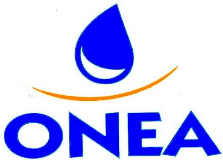 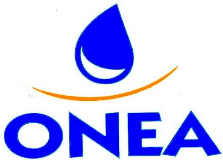 								BURKINA FASO								Unité – Progrès - JusticeDIRECTION : ……………………….CENTRE/AGENCE : ……………………………                              DATE ……/……./……..DEMANDE DE BRANCHEMENT D’EAUINFORMATIONS SUR LE DEMANDEUR :Nom : ________________________ Prénom (s) : __________________________________BP : _______________________ Ville : ________________ Secteur : _________________Téléphone : ______________ Personne à contacter : ___________________ Tél : _________Usage du branchement : Ménage      Commercial        Industriel        Administratif 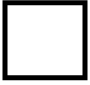 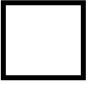 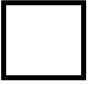 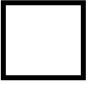 LOCALISATION CADASTRALE :Secteur : _____ Section : _______ Lot : _______ Parcelle : ________Document(s) fourni (s) PUH         Attestation d’attribution       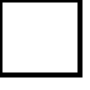 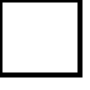  Autre document (à préciser)………………………………………………………………….Cours habitée: OUI         NON        Existence de Branchement  OUI         NON       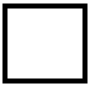 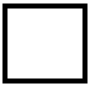 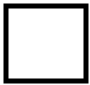 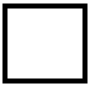 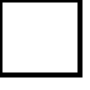 Chantier : OUI              NON        Parcelle nue  OUI         NON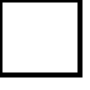 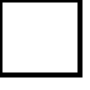 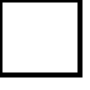 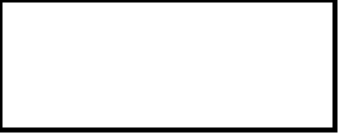  Célibatérium: OUI               NON           Nombre de compteur(s) demandé(s) 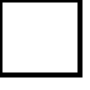 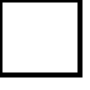 INSTALATION A ALIMENTERNombre de Lavabos_____ Nombre de Robinets de puisage______Nombre de Douche_____ Nombre de WC____ Nombre de Baignoire____Nombre d’Evier_____Nombre de Bidet____ Nombre de Chauffe-eau______  Nombre de compteur : ________Coût du branchement :Ménage : Cours habité : 30 500 F CFA (tarif social)Chantier ou terrain nu : 120 000 F CFA  ou 160 000 FCFAAutres : au prix coûtant.L’Office National de l’Eau et de l’Assainissement (ONEA), décline toute responsabilité quant à l’inexactitude des informations fournies par les demandeurs. Aucun remboursement ne peut être effectué en cas  de fausses informations.L’ONEA se réserve le droit de poursuivre en justice les cas de fraudes.NB : En cas de rupture de matériel de branchement, les délais de 60 jours ouvrables ne seront pas respectés.Le Demandeur									ONEA nom prénoms	 avec mention « lu et approuvé »								